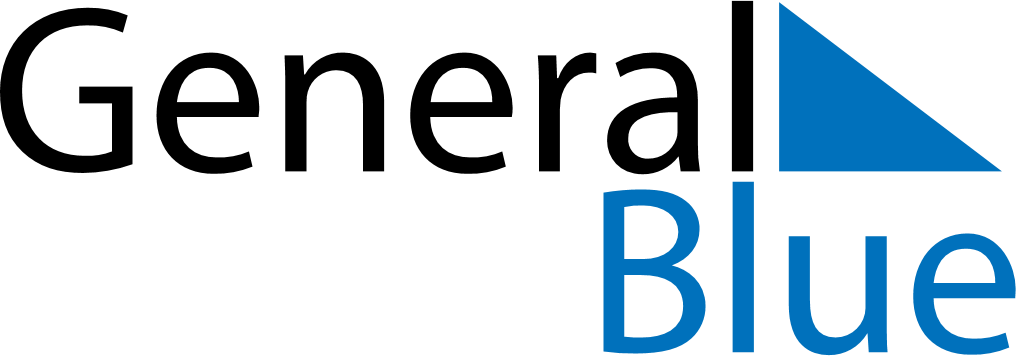 May 2024May 2024May 2024May 2024May 2024May 2024Mazeikiai, LithuaniaMazeikiai, LithuaniaMazeikiai, LithuaniaMazeikiai, LithuaniaMazeikiai, LithuaniaMazeikiai, LithuaniaSunday Monday Tuesday Wednesday Thursday Friday Saturday 1 2 3 4 Sunrise: 5:44 AM Sunset: 9:10 PM Daylight: 15 hours and 25 minutes. Sunrise: 5:42 AM Sunset: 9:12 PM Daylight: 15 hours and 29 minutes. Sunrise: 5:40 AM Sunset: 9:14 PM Daylight: 15 hours and 34 minutes. Sunrise: 5:38 AM Sunset: 9:16 PM Daylight: 15 hours and 38 minutes. 5 6 7 8 9 10 11 Sunrise: 5:35 AM Sunset: 9:18 PM Daylight: 15 hours and 42 minutes. Sunrise: 5:33 AM Sunset: 9:20 PM Daylight: 15 hours and 46 minutes. Sunrise: 5:31 AM Sunset: 9:22 PM Daylight: 15 hours and 51 minutes. Sunrise: 5:29 AM Sunset: 9:24 PM Daylight: 15 hours and 55 minutes. Sunrise: 5:27 AM Sunset: 9:26 PM Daylight: 15 hours and 59 minutes. Sunrise: 5:25 AM Sunset: 9:28 PM Daylight: 16 hours and 3 minutes. Sunrise: 5:23 AM Sunset: 9:30 PM Daylight: 16 hours and 7 minutes. 12 13 14 15 16 17 18 Sunrise: 5:21 AM Sunset: 9:32 PM Daylight: 16 hours and 11 minutes. Sunrise: 5:19 AM Sunset: 9:34 PM Daylight: 16 hours and 15 minutes. Sunrise: 5:17 AM Sunset: 9:36 PM Daylight: 16 hours and 18 minutes. Sunrise: 5:15 AM Sunset: 9:38 PM Daylight: 16 hours and 22 minutes. Sunrise: 5:13 AM Sunset: 9:40 PM Daylight: 16 hours and 26 minutes. Sunrise: 5:11 AM Sunset: 9:42 PM Daylight: 16 hours and 30 minutes. Sunrise: 5:10 AM Sunset: 9:44 PM Daylight: 16 hours and 33 minutes. 19 20 21 22 23 24 25 Sunrise: 5:08 AM Sunset: 9:45 PM Daylight: 16 hours and 37 minutes. Sunrise: 5:06 AM Sunset: 9:47 PM Daylight: 16 hours and 40 minutes. Sunrise: 5:05 AM Sunset: 9:49 PM Daylight: 16 hours and 44 minutes. Sunrise: 5:03 AM Sunset: 9:51 PM Daylight: 16 hours and 47 minutes. Sunrise: 5:01 AM Sunset: 9:52 PM Daylight: 16 hours and 50 minutes. Sunrise: 5:00 AM Sunset: 9:54 PM Daylight: 16 hours and 54 minutes. Sunrise: 4:58 AM Sunset: 9:56 PM Daylight: 16 hours and 57 minutes. 26 27 28 29 30 31 Sunrise: 4:57 AM Sunset: 9:57 PM Daylight: 17 hours and 0 minutes. Sunrise: 4:56 AM Sunset: 9:59 PM Daylight: 17 hours and 3 minutes. Sunrise: 4:54 AM Sunset: 10:01 PM Daylight: 17 hours and 6 minutes. Sunrise: 4:53 AM Sunset: 10:02 PM Daylight: 17 hours and 8 minutes. Sunrise: 4:52 AM Sunset: 10:04 PM Daylight: 17 hours and 11 minutes. Sunrise: 4:51 AM Sunset: 10:05 PM Daylight: 17 hours and 14 minutes. 